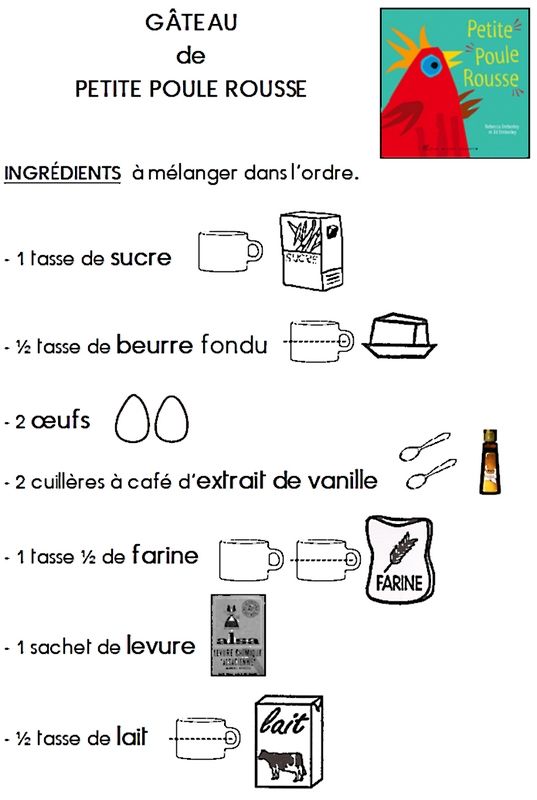 Verser  le mélange dans un moule à cake et mettre au four  à 180 degrés pendant 30 min environs. Bon appétit ! 